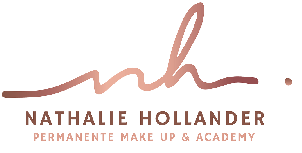 VOORZORGINSTRUCTIES PERMANENTE MAKE UP:
Het is erg belangrijk dat u zich strikt aan de voorzorginstructies houdt. Wanneer u dit niet doet zal er geen behandeling plaatsvinden en ben u toch verplicht om 75% van de prijs af te rekenen om de gereserveerde tijd te bekostigen. Vergeet niet dat voor de nabehandeling dezelfde regels gelden. Hiervoor bent u zelf verantwoordelijk.Deze regels zijn samengesteld om negatieve invloeden op de pigmentatie te voorkomen. Erg belangrijk dus voor het eindresultaat!
- Geen alcohol 48 uur voorafgaand aan de behandeling- Geen cafeïne(koffie, cola, Red Bull of andere energydrinks) 24 uur voor de behandeling 
- Geen zon/zonnebankkuur direct voor of na de behandeling- Geen bloed verdunnende medicijnen innemen 3 dagen voorafgaand aan de behandeling (in overleg met uw arts) kijk op de verpakking van uw medicijnen. Zeer belangrijk!! Medicatie altijd vooraf met mij overleggen.- Geen aspirine, ibuprofen of naproxen innemen 48 uur voorafgaand aan de behandeling. Paracetamol mag wel.- Geen vitamines of supplementen als o.a. magnesium (ook geen multivitaminen) innemen 24 uur voorafgaand aan de behandeling.- Geen corticosteroïden crème (hormoonzalf) ter plekke gebruiken voorafgaand aan de pigmentatie ( 6 maanden)
- Bij oogbehandelingen minimaal 2 maanden vooraf geen wimperextensions of wimperserum gebruiken.Kinderen en huisdieren zijn niet toegestaan! Het plaatsen van permanente make up vereist veel concentratie en rust, neem daarom geen vriendinnen/familie mee naar de behandeling tenzij strikt noodzakelijk. Wil iemand graag mee om te kijken hoe de behandeling in zijn werk gaat dan kan dat met de nabehandeling.Nathalie Hollander        Klaverplein 12        8081 DN Elburg        Tel: 0627280481        www.nathaliehollander.nlNAZORGINSTRUCTIESHet is van belang dat de pigmentatie zo snel mogelijk geneest.Hiervoor zijn een aantal factoren van belang:- De genezingstijd is gemiddeld ca 10 dagen. U kunt tijdens deze genezing velletjes of korstjes krijgen.- Algemene gezondheid en lichamelijke conditie spelen hierbij een rol.- De kleur van het pigment word 10 tot 40 % minder binnen ca 2 weken.- Persoonlijke hygiëne is tijdens de genezingstijd van de permanente make-up absoluut noodzakelijk.- Neem bij klachten (hevige roodheid, zwellen, pussen, wondvocht) contact op met uw huisarts.- LET OP tijdens het genezingsproces van permanente make up kan de kleur grotendeels lijken te verdwijnen. Geen paniek! Dit hoort bij het genezen. Hiervoor hoeft GEEN contact opgenomen te worden. Ca 4 weken na de behandeling heeft de permanente make up pas de juiste kleur.-Wanneer de huid na 2 weken nog niet lijkt te genezen graag even contact op nemen.
Wenkbrauwen – De wenkbrauwen na de behandeling elk half uur afnemen met een vochtig wattenschijfje. Wanneer er geen wondvocht meer uit komt elke 2 uur afnemen met een vochtig wattenschijfje daarna droog deppen en insmeren met een dun laagje vaseline. De ochtend na de behandeling nog eenmaal schoonvegen en insmeren. Daarna de wenkbrauwen licht vettig houden tot er korstjes of velletjes ontstaan. Bij velletjes kunt u voorzichtig door smeren bij dikkere korstjes stoppen met smeren. De korstjes moeten er vanzelf afvallen. Hier mag niet aan gepeuterd worden anders blijft het pigment niet in de huid zitten. Tot dat alle velletjes of korstjes er vanzelf zijn afgevallen moeten de wenkbrauwen zo droog mogelijk blijven. Hierdoor zullen de wenkbrauwen beter en sneller genezen. Eyeliners en wimperintensivering – na de behandeling elk half uur afnemen met een vochtig wattenschijfje ook goed tussen de wimpers! Verder volledig droog houden tot alle korstjes vanzelf zijn verdwenen. Niet peuteren aan de korstjes anders blijft het pigment niet in de huid zitten. Geen mascara gebruiken tot het genezen is. Lenzen mogen vanaf 24 uur na de behandeling weer in.Lippen – Na de behandeling ieder kwartier afnemen met een vochtig wattenschijfje wanneer er geen wondvocht en kleur meer afkomt elk uur afnemen en insmeren met een dun laagje vaseline. De ochtend na de behandeling voor het laatst afnemen. De lippen 24/7 vet blijven houden met een dun laagje vaseline tot de korstjes volledig zijn verdwenen. Tot de lippen genezen zijn mogen ze nergens mee in contact komen. Niet breed lachen, niet kussen, geen orale seks, drinken met een rietje, eten de lippen niet laten raken. Lippen zijn infectie gevoelig dus ga hier zorgvuldig mee om. BelangrijkTot de permanente make up genezen is niet zweten, geen sport waardoor u gaat zweten, geen zwembad, sauna of zonnebank.Stel de pigmentatie niet bloot aan zonlicht/UV straling, insmeren factor 50 nadat het geheeld is. Niet krabben, peuteren of pulken aan de pigmentatie.Bij iedere behandeling is een sachet vaseline inbegrepen.Nathalie Hollander        Klaverplein 12        8081 DN Elburg        Tel: 0627280481        www.nathaliehollander.nlInformatie over de risico’s van permanente make-up vanuit de GGDHet aanbrengen van permanente make-up brengt risico’s met zich mee. Zorg daarom dat u goed bent uitgerust en genoeg hebt gegeten. Stel de behandelaar op de hoogte van eventueel medicijngebruik of huidproblemen, allergieën, epilepsie en overgevoeligheidsreacties. En controleer op www.veiligtatoeerenenpiercen.nl dat de studio waar u PMU wilt laten zetten, een vergunning heeft. Deze vergunning geeft aan dat de studio werkt volgens de hygiënerichtlijnen van het Landelijk Centrum Hygiëne en Veiligheid. Laat geen permanente make-up aanbrengen:• op plekken waar u het afgelopen jaar plastische chirurgie of bestraling hebt ondergaan; • op een litteken dat minder dan een jaar oud is; • op een plek waar minder dan drie maanden geleden een PMU of tatoeage is weg gelaserd of waar de laserwond nog niet genezen is;  • op geïrriteerde huid zoals bultjes, donkere moedervlekken of zwellingen; • als u onder invloed bent van alcohol of drugs;• als u zwanger bent of borstvoeding geeft Daarnaast wordt het afgeraden om permanente make-up te laten zetten als u last heeft van één van de volgende aandoeningen:  • diabetes;• hemofilie; • chronische huidziekte; • allergie voor pigmentstoffen of andere materialen waarmee PMU wordt gezet;• immuunstoornis; • hart- en vaatafwijkingen. Heeft u één van deze aandoeningen of gebruikt u antistollingsmiddelen of antibiotica? Overleg dan eerst de mogelijkheden met een arts. Kijk voor achtergrondinformatie over bovenstaande risico’s op www.veiligtatoeerenenpiercen.nl. Het zetten van de permanente make-up Omdat er tijdens het zetten van permanente make-up een soort schaafwond ontstaat, is er een kans op besmetting van ziekten die via bloed worden overgedragen, zoals hepatitis B en C. Controleer daarom of de behandelaar hygiënisch werkt. Een hygiënische werkwijze is ook belangrijk om te voorkomen dat uw nieuwe PMU gaat ontsteken.

 Let er in ieder geval op dat: • de huid voor het zetten van de PMU wordt schoongemaakt, gedesinfecteerd en eventueel geschoren met een nieuw wegwerpscheermesje; • de naalden en inkt steriel zijn verpakt en alleen voor jou worden gebruikt; de naalden zijn per stuk verpakt, inkt zit in kleine inktcupjes; • tijdens het zetten schone tissues worden gebruikt om de huid schoon te maken; • de behandelaar tijdens het zetten van de PMU handschoenen draagt en deze vervangt als hij of zij iets anders aanraakt dan de pigmenteerpen, een tissue of uw huid; . Nathalie Hollander        Klaverplein 12        8081 DN Elburg        Tel: 0627280481        www.nathaliehollander.nlBelangrijk!Er word gewerkt met een levende huid en verschillende huidtypes. Hierdoor kunnen wij helaas nooit garantie geven op het resultaat. Het eindresultaat kan dus afwijken van het verwachtingspatroon. Mogelijke risico’s zijn dat wanneer de huid meer dan gemiddeld bloed de kleur koeler kan genezen en er kan migratie ontstaan. Dit houd in dat het pigment onderhuids wat uitloopt. Gelukkig komt dit niet vaak voor maar het is wel belangrijk om te weten dat wij nooit van te voren kunnen aangeven hoe de huid het pigment zal opnemen. Ook zal een oudere huid nooit net zo’n strakke wenkbrauw kunnen krijgen als een jongere huid. Dit komt omdat de huid minder elastisch is en we te maken hebben met rimpels en ouderdom bultjes.In zeer uitzonderlijke gevallen komt het voor dat de huid het pigment volledig of bijna volledig afstoot. In dit geval kan het betaalde bedrag niet worden terug gevorderd omdat dit vooraf niet te voorzien is en de gemaakte kosten en geïnvesteerde tijd wel bekostigd moet worden.
Bij een nieuwe set zit standaard 1 nabehandeling binnen 8 weken bij de prijs inbegrepen. Dit is een service, maakt u hier geen gebruik van kan er geen bedrag worden terug gevorderd. In sommige gevallen is een extra nabehandeling nodig. Dit heeft te maken met de huidgenezing. Deze word apart berekend en moet ook binnen uiterlijk 8 weken plaats vinden. Maak deze afspraak uiterlijk binnen 4 weken na de laatste behandeling anders bestaat de kans dat er geen plaats meer is in de agenda. Na 8 weken worden er andere tarieven gehanteerd.
Wanneer er oude pmu aanwezig is of oude pmu is verwijderd kan het zijn dat door littekenweefsel de nieuwe pmu lastiger pakt en er een extra behandeling nodig is. Ook deze is niet bij de prijs inbegrepen. Er zit 1 nabehandeling bij een nieuwe set inbegrepen. Vaak pakt het prima, dit gaat om uitzonderingen.Kosteloos annuleren
Kan alleen telefonisch tot uiterlijk 48 uur voor de afspraak. 
Ivm de wachtlijst verzoek ik u niet te wachten tot het laatste moment om de afspraak te verzetten of de annuleren. Graag minimaal 1 week en het liefst nog eerder voor de afspraak zodat ik de tijd heb om een andere klant op deze plaats te zetten zodat ik geen inkomen mis loop. Houd er rekening mee dat er een wachttijd is wanneer u wilt verzetten. Bij het maken van een afspraak maken we ook direct een afspraak voor de nabehandeling. De kosteloze nabehandeling moet uiterlijk binnen 8 weken na de eerste behandeling plaats vinden. Dit is uw eigen verantwoordelijkheid hiervoor worden geen uitzonderingen gemaakt. Houd rekening bij verschuiving met beperkte beschikbare data.Vriendelijke groet NathalieLET OP DEZE FORMULIEREN ZIJN SAMENGESTELD DOOR NATHALIE HOLLANDER PMU EN MOGEN NIET GEKOPIEERD WORDEN.Nathalie Hollander        Klaverplein 12        8081 DN Elburg        Tel: 0627280481        www.nathaliehollander.nl